През учебната 2016/ 2017 година в ОУ “Юрий Гагарин“ – гр. Смолян се работи по следните проекти: НП „Училище без насилие“ ДФЗ „Училищно мляко“ и „Училищен плод“ – I-IV класНП „Без свободен час“МЗ „Не на тютюнопушенето“НП „Проект "Квалификация за професионално развитие на педагогическите специалисти" BG05M2OP001-2.010-0001“НП  „Информационни и комуникационни технологии (ИКТ) в системата на предучилищното и училищното образование“НП „Твоят час“НП „Седмица на четенето“НП „С грижа за всеки ученик“Проект „Подпомагане на физическото възпитание и спорта“  – ПМС №129/11.07.2000г.Проект „Нов шанс за успех“ – ограмотяване на възрасниПроект „Глобално училище“ – завършва със сертификат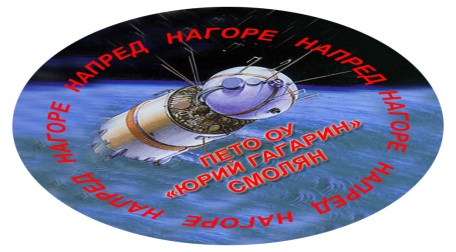 ОСНОВНО УЧИЛИЩЕ „Юрий  Гагарин“4700  гр.Смолян, обл.Смолян, ул.“Георги Кирков“ № 10е-mail: petoou_sm@abv.bg ; tel.0301/69743